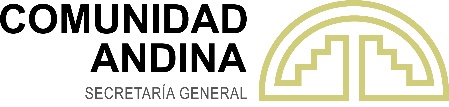 RESOLUCIÓN N° 2395Actualización del Anexo II de la Resolución 1457 “Rutas habilitadas y plazos autorizados para Tránsito Terrestre Internacional” de la República de Perú LA SECRETARIA GENERAL DE LA COMUNIDAD ANDINA,VISTOS: Los artículos 3 literal i) y 104 del Acuerdo de Cartagena, y las Decisiones 617 y 636 sobre Tránsito Aduanero Comunitario; las Resoluciones 1457, 1522, 1643, 1921, 1944, 1997, 2083 y 2319 de la Secretaría General de la Comunidad Andina; yCONSIDERANDO:Que, el Acuerdo de Cartagena, en su artículo 3 literal i) destaca la importancia de emplear la integración física como mecanismo para alcanzar sus objetivos, reconociendo además la necesidad de adelantar acciones en el campo de la integración fronteriza;Que, el artículo 104 del señalado Acuerdo establece que los Países Miembros desarrollarán acciones conjuntas para lograr un mejor aprovechamiento del espacio físico y el fortalecimiento de los servicios necesarios para el avance del proceso de integración económica de la Subregión en el campo de los transportes y las comunicaciones;Que, la Decisión 617, mediante la cual se aprobó el marco jurídico sobre Tránsito Aduanero Comunitario, establece en su Segunda Disposición Final, que la Secretaría General de la Comunidad Andina adoptará las normas reglamentarias que resulten necesarias para su correcta aplicación;Que, la Decisión 636 sustituyó la Tercera Disposición Transitoria de la Decisión 617 sobre Tránsito Aduanero Comunitario respecto a rutas autorizadas en cada País Miembro para el Tránsito Aduanero Comunitario;Que, mediante Resolución 1457 de la Secretaría General de la Comunidad Andina (SGCAN), se adoptó el Reglamento de la Decisión 617 sobre Tránsito Aduanero Comunitario, cuyos Anexos I y II, contienen las vías y cruces autorizados, así como la relación de rutas habilitadas y plazos autorizados para tránsito terrestre internacional, los cuales, según refiere el artículo 1 serán actualizados mediante Resolución de la Secretaría General, a solicitud de la administración aduanera del País Miembro correspondiente; Que, mediante Resolución 1522 de la SGCAN, se modificó el Anexo II de la Resolución 1457 correspondiente a las Rutas habilitadas y plazos autorizados para el tránsito terrestre internacional, incorporándose una ruta 2 en el Código 03-37 (Ruta y plazo para el régimen de tránsito aduanero internacional desde Bogotá);Que, mediante Resolución 1643 de la SGCAN, se establecen las Rutas y plazos autorizados para el Tránsito Aduanero por carretera del Estado Plurinacional de Bolivia;Que, mediante Resolución 1921 de la SGCAN, se modificó el Anexo II de la Resolución 1457 correspondiente a las Rutas y Plazos autorizados para el Tránsito Terrestre Internacional de la República de Ecuador;Que, mediante Resolución 1944 de la SGCAN, se actualizaron los Anexos I y II de la Resolución 1457 de la SGCAN, correspondiente a Vías y Cruces de frontera, y Rutas habilitadas y plazos autorizados para el Tránsito Terrestre Internacional de la República del Perú;Que, mediante Resolución 1997 de la SGCAN, se actualizó el Anexo II de la Resolución 1457, correspondiente a las Vías y Cruces de frontera, y Rutas habilitadas y plazos autorizados para el Tránsito Terrestre Internacional de la República del Perú;Que, mediante la Resolución 2083 de la SGCAN, se modificó el Anexo II de la Resolución 1457, correspondiente a las Rutas y Plazos autorizados para el Tránsito Terrestre Internacional de la República de Colombia; Que, mediante la Resolución 2319 de la SGCAN, se modificó el Anexo II de la Resolución 1457, correspondiente a las Rutas y Plazos autorizados para el Tránsito Terrestre Internacional de la República de Colombia; Que, mediante Oficio N°006 - 2024 - MINCETUR/VMCE/DGNCI/DALCIR del 09 de febrero de 2024, el Ministerio de Comercio Exterior y Turismo de la República de Perú solicitó la actualización del Anexo II de la Resolución 1457 en cuanto a las rutas y plazos de la República del Perú, incorporando nuevas rutas y plazos para el tránsito aduanero comunitario;Que, en la Reunión del Grupo de Expertos en Tránsito Aduanero Comunitario, realizada el 2 de mayo de 2024, los representantes de los Países Miembros opinaron favorablemente sobre el proyecto de Resolución correspondiente a la actualización del Anexo II de la Resolución 1457 correspondiente a las Rutas y Plazos autorizados para el Tránsito Terrestre Internacional de la República de Perú, elaborado por la Secretaría General de la Comunidad Andina;Que, en reunión de fecha 2 de mayo de 2024, el Comité Andino de Asuntos Aduaneros, tomando en consideración la conformidad por parte del Grupo de Expertos en Tránsito Aduanero Comunitario, recomendó a la Secretaría General de la Comunidad Andina emitir la Resolución correspondiente; RESUELVE:Artículo 1.- Modificar el Anexo II de la Resolución 1457 - Rutas Habilitadas y Plazos Autorizados para el Tránsito Terrestre Internacional de la República de Perú, de acuerdo con lo expuesto a continuación:ANEXO IIRUTAS HABILITADAS Y PLAZOS AUTORIZADOS PARA TRÁNSITO TERRESTRE INTERNACIONAL RUTAS Y PLAZOS PARA EL TRÁNSITO TERRESTRE INTERNACIONAL DE PERÚArtículo 2.- Deróguese la Resolución 1997 Actualización del Anexo II de la Resolución 1457 – Rutas habilitadas y Plazos Autorizados para Tránsito Terrestre Internacional de la República de Perú.La presente Resolución entrará en vigencia a partir del día siguiente a la fecha de su publicación en la Gaceta Oficial del Acuerdo de Cartagena.Dada en la ciudad de Lima, Perú, a los siete días del mes de mayo del año dos mil veinticuatro.Diego CaicedoSecretario General a.i.CÓDIGO DE RUTAADUANA DE PARTIDA – ADUANA DE DESTINODESCRIPCIÓN DE LA RUTAPLAZO (HORAS)019-019-ATumbes – TumbesTUMBES – TUMBES2019-028-ATumbes – TalaraTUMBES – TALARA10019-046-ATumbes – PaitaTUMBES - SULLANA - PIURA - PAITA14019-055-ATumbes – ChiclayoTUMBES - SULLANA - PIURA - CHICLAYO27019-082-ATumbes – SalaverryTUMBES - SULLANA - PIURA - CHICLAYO - TRUJILLO - SALAVERRY37019-091-ATumbes – ChimboteTUMBES - SULLANA - PIURA - CHICLAYO - TRUJILLO - CHIMBOTE40019-118-ATumbes - Marítima CallaoTUMBES - SULLANA - PIURA - CHICLAYO - TRUJILLO - CHIMBOTE - MARITIMA CALLAO64019-127-ATumbes – PiscoTUMBES - SULLANA - PIURA - CHICLAYO - TRUJILLO - CHIMBOTE - LIMA CALLAO - PISCO80019-145-ATumbes - Mollendo/MataraniTUMBES - SULLANA - PIURA - CHICLAYO - TRUJILLO - CHIMBOTE - LIMA CALLAO - PISCO - ICA - CAMANA - REPARTICIÓN   -MOLLENDO/MATARANI125019-154-ATumbes – ArequipaTUMBES - SULLANA - PIURA - CHICLAYO - TRUJILLO - CHIMBOTE - LIMA CALLAO - PISCO - ICA - CAMANA - REPARTICIÓN - AREQUIPA124019-163-ATumbes – IloTUMBES - SULLANA - PIURA - CHICLAYO - TRUJILLO - CHIMBOTE - LIMA CALLAO - PISCO - ICA - CAMANA - REPARTICIÓN - MOQUEGUA - ILO134019-172-ATumbes – TacnaTUMBES - SULLANA - PIURA - CHICLAYO - TRUJILLO - CHIMBOTE - LIMA CALLAO - PISCO - ICA - CAMANA - REPARTICION - MOQUEGUA -TACNA136019-181-ATumbes – PunoTUMBES - SULLANA - PIURA - CHICLAYO - TRUJILLO - CHIMBOTE - LIMA CALLAO - PISCO - ICA - CAMANA - REPARTICIÓN -AREQUIPA - JULIACA - PUNO145019-190-ATumbes – CuscoTUMBES - SULLANA - PIURA - CHICLAYO - TRUJILLO - CHIMBOTE - LIMA CALLAO - PISCO - ICA - NAZCA - PUQUIO - ABANCAY - CUSCO122019-217-ATumbes – PucallpaTUMBES - SULLANA - PIURA - CHICLAYO - TRUJILLO - CHIMBOTE - LIMA CALLAO - OROYA - CERRO DE PASCO -HUANUCO – PUCALLPA110019-235-ATumbes - Aérea CallaoTUMBES - SULLANA - PIURA - CHICLAYO - TRUJILLO - CHIMBOTE - LIMA - AEREA CALLAO64019-262-ATumbes – DesaguaderoTUMBES - SULLANA - PIURA - CHICLAYO - TRUJILLO - CHIMBOTE - LIMA CALLAO - PISCO - ICA - CAMANA - REPARTICION -AREQUIPA - JULIACA - PUNO - DESAGUADERO152019-271-ATumbes – TarapotoTUMBES - SULLANA - PIURA - CHICLAYO -OLMOS - EL TAMBO - CHAMAYA - EL REPOSO - PTE INGENIO - MOYOBANABA – TARAPOTO62019-280-ATumbes - Puerto MaldonadoTUMBES - SULLANA - PIURA - CHICLAYO - TRUJILLO - CHIMBOTE - LIMA CALLAO - PISCO - ICA - NAZCA - PUQUIO - ABANCAY - CUSCO - PUERTO MALDONADO152019-280-ITumbes – IñapariTUMBES - SULLANA - PIURA - CHICLAYO - TRUJILLO - CHIMBOTE - LIMA - CALLAO - PISCO - ICA - NAZCA - PUQUIO - ABANCAY - CUSCO - PUERTO MALDONADO - IÑAPARI207 019-280-LTumbes – Iñapari TUMBES - SULLANA - PIURA - CHICLAYO - TRUJILLO - CHIMBOTE - CALLAO - LIMA - PISCO - ICA - AREQUIPA - JULIACA - SAN GABÁN - MAZUCO - PUERTO MALDONADO - IÑAPARI207019-299-ATumbes - La TinaTUMBES - SULLANA - LA TINA16019-929-ATumbes - Santa RosaTUMBES - SULLANA - PIURA - CHICLAYO - TRUJILLO - CHIMBOTE - LIMA CALLAO - PISCO - ICA - CAMANA - REPARTICION - MOQUEGUA - TACNA - SANTA ROSA145019-046-KTumbes – El AlamorTUMBES - SULLANA – EL ALAMOR16028-019-ATalara – TumbesTALARA – TUMBES10028-262-ATalara – DesaguaderoTALARA - PIURA - CHICLAYO - TRUJILLO - CHIMBOTE - LIMA/CALLAO - ICA - CAMANA - REPARTICIÓN - AREQUIPA - JULIACA - PUNO - DESAGUADERO134028-280-ITalara – IñapariTALARA - PIURA - CHIMBOTE - LIMA - CALLAO - PISCO - ICA - NAZCA - PUQUIO - ABANCAY - CUSCO - PUERTO MALDONADO – IÑAPARI134028-299-ATalara - La TinaTALARA - LA TINA10028-929-ATalara - Santa RosaTALARA - PIURA - CHICLAYO - TRUJILLO - CHIMBOTE - LIMA - CALLAO - PISCO - ICA - CAMANA - REPARTICION - MOQUEGUA - REPARTICION - PUESTO TOMASIRI - TACNA - SANTA ROSA128028-046-KTalara – El AlamorTALARA – SULLANA – EL ALAMOR.16046-019-APaita – TumbesPAITA - PIURA - SULLANA - TUMBES14046-262-APaita – DesaguaderoPAITA - PIURA - CHICLAYO - CHIMBOTE - LIMA CALLAO - PISCO - ICA - CAMANA - REPARTICIÓN - AREQUIPA - JULIACA - PUNO - DESAGUADERO133046-280-IPaita – IñapariPAITA - PIURA - CHICLAYO - TRUJILLO - CHIMBOTE - LIMA - CALLAO - PISCO - ICA - NAZCA - PUQUIO - ABANCAY - CUSCO - PUERTO MALDONADO - IÑAPARI145046-299-APaita - La TinaPAITA - SULLANA - LA TINA8046-929-APaita - Santa RosaPAITA - PIURA - CHIMBOTE -CALLAO - PISCO - ICA - CAMANA - MOQUEGUA - TACNA - SANTA ROSA124046-046-LPaita – El AlamorPAITA – SULLANA – EL ALAMOR8055-019-AChiclayo – TumbesCHICLAYO - PIURA - SULLANA - TUMBES27055-262-AChiclayo – DesaguaderoCHICLAYO - TRUJILLO - CHIMBOTE - LIMA - CALLAO - PISCO - ICA - CAMANA - REPARTICION - AREQUIPA - JULIACA - PUNO - DESAGUADERO124055-280-IChiclayo – IñapariCHICLAYO - TRUJILLO - CHIMBOTE - LIMA - CALLAO - PISCO - ICA - NAZCA - PUQUIO - ABANCAY - CUSCO - PUERTO MALDONADO - IÑAPARI123055-299-AChiclayo - La TinaCHICLAYO - PIURA - SULLANA - LA TINA14055-929-AChiclayo - Santa RosaCHICLAYO - TRUJILLO - CHIMBOTE - LIMA - CALLAO - PISCO - ICA - CAMANA - REPARTICION - MOQUEGUA - REPARTICION - PUESTO TOMASIRI - TACNA - SANTA ROSA112055-046-KChiclayo – El AlamorCHICLAYO – PIURA – SULLANA – EL ALAMOR14082-019-ASalaverry – TumbesSALAVERRY - TRUJILLO - CHICLAYO - PIURA - SULLANA - TUMBES37082-262-ASalaverry – DesaguaderoSALAVERRY - CHIMBOTE - LIMA - CALLAO - PISCO - ICA - CAMANA - REPARTICION - AREQUIPA - JULIACA - PUNO - DESAGUADERO109082-280-ISalaverry – IñapariSALAVERRY - CHIMBOTE - LIMA - CALLAO - PISCO - ICA - NAZCA - PUQUIO - ABANCAY - CUSCO - PUERTO MALDONADO - IÑAPARI170082-299-ASalaverry - La TinaSALAVERRY - TRUJILLO - CHICLAYO - PIURA - SULLANA - LA TINA29082-929-ASalaverry - Santa RosaSALAVERRY - CHIMBOTE - LIMA - CALLAO - PISCO - ICA - CAMANA - REPARTICION - MOQUEGUA - REPARTICION - PUESTO TOMASIRI - TACNA - SANTA ROSA104082-046-KSalaverry – El AlamorSALAVERRY – TRUJILLO – CHICLAYO – PIURA – SULLANA – EL ALAMOR29091-019-AChimbote – TumbesCHIMBOTE - TRUJILLO - CHICLAYO - PIURA - SULLANA - TUMBES40091-262-AChimbote – DesaguaderoCHIMBOTE - CALLAO - PISCO - ICA - CAMANA - REPARTICION - AREQUIPA - JULIACA - PUNO - DESAGUADERO104091-280-IChimbote – IñapariCHIMBOTE - LIMA - CALLAO - PISCO - ICA - NAZCA - PUQUIO - ABANCAY - CUSCO - PUERTO MALDONADO – IÑAPARI104091-299-AChimbote - La TinaCHIMBOTE - TRUJILLO - CHICLAYO - PIURA - SULLANA - LA TINA34091-929-AChimbote - Santa RosaCHIMBOTE - LIMA - CALLAO - PISCO - ICA - CAMANA - REPARTICION - MOQUEGUA - REPARTICION - PUESTO TOMASIRI - TACNA - SANTA ROSA97091-046-KChimbote – El AlamorCHIMBOTE - TRUJILLO - CHICLAYO - PIURA - SULLANA – EL ALAMOR34118-019-AMarítima Callao – TumbesMARITIMA CALLAO - LIMA - CHIMBOTE - TRUJILLO - CHICLAYO - PIURA - SULLANA - TUMBES64118-262-AMarítima Callao – DesaguaderoCALLAO - PISCO - ICA - CAMANA - REPARTICIÓN - AREQUIPA - JULIACA - PUNO - DESAGUADERO81118-280-IMarítima Callao – IñapariMARITIMA CALLAO - LIMA - PISCO - ICA - NAZCA - PUQUIO - ABANCAY - CUSCO - PUERTO MALDONADO- IÑAPARI98118-280-KMarítima Callao - IñapariMARITIMA CALLAO - LIMA - PISCO - ICA - AREQUIPA - JULIACA - SAN GABÁN - MAZUCO - PUERTO MALDONADO - IÑAPARI98118-299-AMarítima Callao - La TinaMARITIMA CALLAO - CHIMBOTE - CHICLAYO - PIURA - SULLANA - LA TINA57118-929-AMarítima Callao - Santa RosaMARITIMA CALLAO - PISCO - ICA - CAMANA - MOQUEGUA - TACNA - SANTA ROSA74118-046-KMarítima Callao – El AlamorMARITIMA CALLAO - LIMA - CHIMBOTE - TRUJILLO - CHICLAYO - PIURA - SULLANA – EL ALAMOR57127-019-APisco – TumbesPISCO - LIMA CALLAO - CHIMBOTE - TRUJILLO - CHICLAYO - PIURA - SULLANA - TUMBES80127-262-APisco – DesaguaderoPISCO - ICA - CAMANA - REPARTICION - AREQUIPA - JULIACA - PUNO - DESAGUADERO88127-262-KPisco – DesaguaderoPISCO - ICA - CAMANA - MOLLENDO - MOQUEGUA - DESAGUADERO88127-280-IPisco – IñapariPISCO - ICA - NAZCA - PUQUIO - ABANCAY - CUSCO - PUERTO MALDONADO - IÑAPARI113127-299-APisco - La TinaPISCO - LIMA CALLAO - CHIMBOTE - TRUJILLO - CHICLAYO - PIURA - SULLANA - LA TINA98127-929-APisco - Santa RosaPISCO - ICA - CAMANA - MOQUEGUA - TACNA - SANTA ROSA74127-929-KPisco – Santa RosaPISCO - ICA - CAMANA - MOLLENDO - ILO - TACNA - SANTA ROSA74127-046-KPisco – El AlamorPISCO - LIMA CALLAO - CHIMBOTE - TRUJILLO - CHICLAYO - PIURA - SULLANA – EL ALAMOR 98145-019-AMollendo/Matarani – TumbesMOLLENDO/MATARANI - REPARTICION - CAMANA - ICA - PISCO - LIMA CALLAO - CHIMBOTE - TRUJILLO - CHICLAYO - PIURA - SULLANA - TUMBES125145-262-AMollendo/Matarani – DesaguaderoMOLLENDO/MATARANI – COSTANERA - REPARTICION – MOQUEGUA – BINACIONAL - DESAGUADERO65145-280-IMollendo/Matarani – IñapariMOLLENDO - MATARANI - REPARTICION - AREQUIPA - JULIACA - CUSCO - PUERTO MALDONADO - IÑAPARI73145-299-AMollendo/Matarani - La TinaMOLLENDO/MATARANI - CAMANA - ICA -PISCO - LIMA CALLAO - CHIMBOTE - TRUJILLO - CHICLAYO - PIURA - SULLANA - LA TINA121145-929-AMollendo/Matarani - Santa RosaMOLLENDO/MATARANI - MOQUEGUA - TACNA - SANTA ROSA20145-046-KMollendo/Matarani – El AlamorMOLLENDO/MATARANI - CAMANA - ICA -PISCO - LIMA CALLAO - CHIMBOTE - TRUJILLO - CHICLAYO - PIURA - SULLANA – EL ALAMOR121154-019-AArequipa – TumbesAREQUIPA - REPARTICIÓN - CAMANA - ICA - PISCO - LIMA CALLAO - CHIMBOTE - TRUJILLO - CHICLAYO - PIURA - SULLANA - TUMBES124154-262-AArequipa – DesaguaderoAREQUIPA - JULIACA - PUNO - DESAGUADERO35154-280-IArequipa – IñapariAREQUIPA - JULIACA - CUSCO - PUERTO MALDONADO - IÑAPARI62154-299-AArequipa - La TinaAREQUIPA - CAMANA - ICA - PISCO - LIMA CALLAO - CHIMBOTE - TRUJILLO - CHICLAYO - PIURA - SULLANA - LA TINA112154-929-AArequipa - Santa RosaAREQUIPA - REPARTICION - MOQUEGUA - TACNA - SANTA ROSA24154-046-KArequipa – El AlamorAREQUIPA - REPARTICIÓN - CAMANA - ICA - PISCO - LIMA CALLAO - CHIMBOTE - TRUJILLO - CHICLAYO - PIURA - SULLANA – EL ALAMOR112163-019-AIlo – TumbesILO - MOQUEGUA - REPARTICIÓN - CAMANA - ICA - PISCO - LIMA CALLAO - CHIMBOTE - TRUJILLO - CHICLAYO - PIURA - SULLANA – TUMBES134163-262-AIlo – DesaguaderoILO - MOQUEGUA - REPARTICION - AREQUIPA - JULIACA - PUNO - DESAGUADERO55163-262-IIlo – Desaguadero  ILO - REPARTICION - MOQUEGUA - SAMEGUA - MAZOCRUZ - DESAGUADERO55163-280-IIlo – IñapariILO - REPARTICION - MOQUEGUA - REPARTICION - AREQUIPA - JULIACA - CUSCO - PUERTO MALDONADO – IÑAPARI80163-299-AIlo - La TinaILO - REPARTICION - CAMANA - ICA - PISCO - LIMA CALLAO - CHIMBOTE - TRUJILLO - CHICLAYO - PIURA - SULLANA - LA TINA128163-929-AIlo - Santa RosaILO - PUESTO VILA VILA - COSTANERA - TACNA - SANTA ROSA   8163-046-KIlo – El AlamorILO - REPARTICION - CAMANA - ICA - PISCO - LIMA CALLAO - CHIMBOTE - TRUJILLO - CHICLAYO - PIURA - SULLANA – EL ALAMOR128172-019-ATacna- TumbesTACNA - COSTANERA - PUESTO VILA VILA - ILO - MOLLENDO- CAMANA - ICA - PISCO – LIMA - CALLAO - CHIMBOTE - TRUJILLO - CHICLAYO - PIURA - SULLANA - TUMBES136172-262-ATacna – DesaguaderoTACNA - TOMASIRI – MOQUEGUA – TORATA - DESAGUADERO55172-280-ITacna – IñapariTACNA – COSTANERA - PUESTO VILA VILA - ILO - MOLLENDO - AREQUIPA – PUNO-JULIACA - CUSCO - PUERTO MALDONADO – IÑAPARI96172-280-LTacna – IñapariTACNA-TOMASIRI-MOQUEGUA-PUNO-JULIACA-CUZCO-PUERTO MALDONADO-IÑAPARI96172-299-ATacna-La TinaTACNA – COSTANERA - PUESTO VILA VILA - ILO - MOLLENDO- CAMANA - ICA - PISCO - LIMA CALLAO - CHIMBOTE - TRUJILLO - CHICLAYO - PIURA - SULLANA - LA TINA130172-046-KTacna – El AlamorSANTA ROSA - TACNA – COSTANERA - PUESTO VILA VILA - ILO - MOLLENDO- CAMANA - ICA - PISCO - LIMA CALLAO - CHIMBOTE - TRUJILLO - CHICLAYO - PIURA - SULLANA – El ALAMOR130172-929-ATacna - Santa RosaTACNA - SANTA ROSA5181-019-APuno – TumbesPUNO - JULIACA - AREQUIPA - REPARTICIÓN - CAMANA - ICA - PISCO - LIMA CALLAO - CHIMBOTE - TRUJILLO - CHICLAYO - PIURA - SULLANA - TUMBES145181-262-APuno – DesaguaderoPUNO – DESAGUADERO7181-280-IPuno – IñapariPUNO - CUSCO - PUERTO MALDONADO - IÑAPARI61181-299-APuno - La TinaPUNO - JULIACA - AREQUIPA - REPARTICION - CAMANA - ICA - PISCO - LIMA - CALLAO - CHIMBOTE - TRUJILLO - CHICLAYO - PIURA - SULLANA - LA TINA133181-046-KPuno – El AlamorPUNO - JULIACA - AREQUIPA - REPARTICION - CAMANA - ICA - PISCO - LIMA - CALLAO - CHIMBOTE - TRUJILLO - CHICLAYO - PIURA - SULLANA – EL ALAMOR133181-929-APuno - Santa RosaPUNO - ILAVE - MOZOCRUZ - TARATA - TACNA - SANTA ROSA25190-019-ACusco – TumbesCUSCO - ABANCAY - PUQUIO - NAZCA - ICA - PISCO - LIMA CALLAO - CHIMBOTE - TRUJILLO - CHICLAYO - PIURA - SULLANA - TUMBES122190-046-KCusco – El AlamorCUSCO - ABANCAY - PUQUIO - NAZCA - ICA - PISCO - LIMA CALLAO - CHIMBOTE - TRUJILLO - CHICLAYO - PIURA - SULLANA – EL ALAMOR122190-262-ACusco – DesaguaderoCUSCO - PUNO - DESAGUADERO35190-280-ICusco – IñapariCUSCO - PUERTO MALDONADO - IÑAPARI39190-299-ACusco - La TinaCUSCO - ABANCAY - NAZCA -ICA - PISCO - LIMA CALLAO - CHIMBOTE - TRUJILLO - CHICLAYO - PIURA - SULLANA - LA TINA122190-929-ACusco - Santa RosaCUZCO - AREQUIPA - REPARTICION - MOQUEGUA - PUESTO TOMASIRI - TACNA - SANTA49217-019-APucallpa – TumbesPUCALLPA - HUANUCO - CERRO DE PASCO - OROYA - LIMA CALLAO - CHIMBOTE - TRUJILLO - CHICLAYO - PIURA - SULLANA - TUMBES110217-262-APucallpa – DesaguaderoPUCALLPA - HUANUCO - CERRO DE PASCO - OROYA - LIMA - CALLAO - PISCO - ICA - CAMANA - REPARTICION - AREQUIPA - JULIACA - PUNO - DESAGUADERO125217-280-IPucallpa – IñapariPUCALLPA - HUANUCO - CERRO DE PASCO - OROYA - LIMA - CALLAO - PISCO - ICA - CAMANA - REPARTICION - AREQUIPA - CUSCO - PUERTO MALDONADO - IÑAPARI169217-299-APucallpa - La TinaPUCALLPA - HUANUCO - CERRO DE PASCO - OROYA - LIMA - CALLAO - CHIMBOTE - TRUJILLO - CHICLAYO - PIURA - SULLANA - LA TINA101217-046-KPucallpa – El AlamorPUCALLPA - HUANUCO - CERRO DE PASCO - OROYA - LIMA - CALLAO - CHIMBOTE - TRUJILLO - CHICLAYO - PIURA - SULLANA – EL ALAMOR101217-929-APucallpa - Santa RosaPUCALLPA - HUANUCO - CERRO DE PASCO - OROYA - LIMA - CALLAO - PISCO - ICA - CAMANA - REPARTICION - MOQUEGUA - REPARTICION - PUESTO TOMASIRI - TACNA - SANTA ROSA112235-019-AAérea Callao – TumbesAEREA CALLAO - LIMA - CHIMBOTE - TRUJILLO - CHICLAYO - PIURA - SULLANA - TUMBES64235-262-AAérea Callao – DesaguaderoAEREA CALLAO - LIMA - PISCO - ICA - CAMANA - REPARTICION - AREQUIPA - JULIACA - PUNO - DESAGUADERO81235-280-IAérea Callao – IñapariAEREA CALLAO - LIMA - PISCO - ICA - NAZCA - PUQUIO - ABANCAY - CUSCO - PUERTO MALDONADO- IÑAPARI98235-299-AAérea Callao - La TinaAEREA CALLAO - LIMA - CHIMBOTE - TRUJILLO - CHICLAYO - PIURA - SULLANA - LA TINA64235-046-KAérea Callao – El AlamorAEREA CALLAO - LIMA - CHIMBOTE - TRUJILLO - CHICLAYO - PIURA - SULLANA – EL ALAMOR57235-929-AAérea Callao - Santa RosaAEREA CALLAO - LIMA - PISCO - ICA - CAMANA - REPARTICION - MOQUEGUA - REPARTICION - PUESTO TOMASIRI - TACNA - SANTA ROSA74262-019-ADesaguadero – TumbesDESAGUADERO - PUNO - JULIACA - AREQUIPA - REPARTICION - CAMANA - ICA - PISCO - LIMA - CALLAO - CHIMBOTE - TRUJILLO - CHICLAYO - PIURA - SULLANA - TUMBES152262-028-ADesaguadero – TalaraDESAGUADERO - PUNO - JULIACA - AREQUIPA - REPARTICIÓN - CAMANA - ICA - LIMA/CALLAO - CHIMBOTE - TRUJILLO - CHICLAYO - PIURA - TALARA134262-299-ADesaguadero – La TinaDESAGUADERO - PUNO - JULIACA - AREQUIPA - REPARTICION - CAMANA - ICA - PISCO - LIMA - CALLAO - CHIMBOTE - TRUJILLO - CHICLAYO - PIURA - SULLANA – LA TINA145262-046-KDesaguadero – El AlamorDESAGUADERO - PUNO - JULIACA - AREQUIPA - REPARTICION - CAMANA - ICA - PISCO - LIMA - CALLAO - CHIMBOTE - TRUJILLO - CHICLAYO - PIURA - SULLANA – EL ALAMOR145262-046-ADesaguadero – PaitaDESAGUADERO - PUNO - JULIACA - AREQUIPA - REPARTICION - CAMANA - ICA - PISCO - LIMA - CALLAO - CHIMBOTE - TRUJILLO - CHICLAYO - PIURA - PAITA133262-055-ADesaguadero – ChiclayoDESAGUADERO - PUNO - JULIACA - AREQUIPA - REPARTICION - CAMANA - ICA - PISCO - LIMA - CALLAO - CHIMBOTE - TRUJILLO – CHICLAYO124262-082-ADesaguadero – SalaverryDESAGUADERO - PUNO - JULIACA - AREQUIPA - REPARTICION - CAMANA - ICA - PISCO - LIMA - CALLAO - CHIMBOTE – SALAVERRY109262-091-ADesaguadero – ChimboteDESAGUADERO - PUNO - JULIACA - AREQUIPA - REPARTICION - CAMANA - ICA - PISCO - CALLAO - CHIMBOTE104262-118-ADesaguadero - Marítima CallaoDESAGUADERO - PUNO - JULIACA - AREQUIPA - REPARTICIÓN - CAMANA - ICA - PISCO - MARITIMA CALLAO81262-127-ADesaguadero – PiscoDESAGUADERO - PUNO - JULIACA - AREQUIPA - REPARTICION - CAMANA - ICA - PISCO88262-127-KDesaguadero – PiscoDESAGUADERO - MOQUEGUA - MOLLENDO - CAMANÁ - ICA - PISCO88262-145-ADesaguadero - Mollendo/MataraniDESAGUADERO – MAZOCRUZ - SAMEGUA – MOQUEGUA - REPARTICION – EL FISCAL – COCACHACRA - MOLLENDO/MATARANI65262-154-ADesaguadero – ArequipaDESAGUADERO - PUNO - JULIACA - AREQUIPA35262-163-ADesaguadero – IloDESAGUADERO - MAZOCRUZ - SAMEGUA – MOQUEGUA - REPARTICION - ILO55262-172-ADesaguadero – TacnaDESAGUADERO - TORATA – MOQUEGUA – PUENTE CAMIARA - TACNA55262-181-ADesaguadero – PunoDESAGUADERO - PUNO7262-190-ADesaguadero – CuscoDESAGUADERO - PUNO - CUSCO35262-217-ADesaguadero – PucallpaDESAGUADERO - PUNO - JULIACA - AREQUIPA - REPARTICION - CAMANA - ICA - PISCO - CALLAO - LIMA - OROYA - CERRO DE PASCO - HUANUCO - PUCALLPA125262-235-ADesaguadero - Aérea CallaoDESAGUADERO - PUNO - JULIACA - AREQUIPA - REPARTICION - CAMANA - ICA - PISCO - LIMA - AEREA CALLAO81262-262-ADesaguadero – DesaguaderoDESAGUADERO - DESAGUADERO5262-271-ADesaguadero – TarapotoDESAGUADERO - PUNO - JULIACA - AREQUIPA - REPARTICION - CAMANA - ICA - PISCO - LIMA - CALLAO - CHIMBOTE - TRUJILLO - CHICLAYO - OLMOS - EL TAMBO - CHAMAYA - EL REPOSO - PTE.INGENIO - MOYOBAMBA - TARAPOTO159262-280-ADesaguadero - Puerto MaldonadoDESAGUADERO - PUNO - CUSCO - PUERTO MALDONADO57262-280-IDesaguadero – IñapariDESAGUADERO - PUNO - CUSCO - PUERTO MALDONADO - IÑAPARI100262-929-ADesaguadero - Santa RosaDESAGUADERO – MOZOCRUZ -TARATA - TACNA - SANTA ROSA29262-929-LDesaguadero - Santa RosaDESAGUADERO – TORATA – MOQUEGUA – PUENTE CAMIARA - TACNA - SANTA ROSA55271-019-ATarapoto – TumbesTARAPOTO - MOYOBAMBA - PTE INGENIO - EL REPOSO - CHAMAYA - EL TAMBO - OLMOS - CHICLAYO - PIURA - SULLANA – TUMBES62271-262-ATarapoto – DesaguaderoTARAPOTO - MOYOBAMBA - PTE INGENIO - EL REPOSO - CHAMAYA - EL TAMBO - OLMOS - CHICLAYO - TRUJILLO - CHIMBOTE - LIMA - CALLAO - PISCO - ICA - CAMANA - REPARTICION -AREQUIPA - JULIACA - PUNO – DESAGUADERO159271-280-ITarapoto – IñapariTARAPOTO - MOYOBAMBA - PTE.INGENIO - EL REPOSO - CHAMAYA - EL TAMBO - OLMOS - CHICLAYO - TRUJILLO - CHIMBOTE - HUARAZ - LIMA - CALLAO - PISCO - ICA - CAMANA - REPARTICION - AREQUIPA - JULIACA - CUSCO - PUERTO MALDONADO - IÑAPARI201271-046-KTarapoto – El AlamorTARAPOTO - MOYOBAMBA - PTE INGENIO - EL REPOSO - CHAMAYA - EL TAMBO - OLMOS - CHICLAYO - PIURA - SULLANA – EL ALAMOR56271-299-ATarapoto - La TinaTARAPOTO - MOYOBANBA - PTE INGENIO - EL REPOSO - CHAMAYA - EL TAMBO - OLMOS - CHICLAYO - PIURA - SULLANA - LA TINA56271-929-ATarapoto - Santa RosaTARAPOTO - MOYOBAMBA - PTE INGENIO - EL REPOSO - CHAMAYA - EL TAMBO - OLMOS - CHICLAYO - TRUJILLO - CHIMBOTE - LIMA - CALLAO - PISCO - ICA - CAMANA - REPARTICION - MOQUEGUA - REPARTICION - PUESTO TOMASIRI - TACNA - SANTA ROSA153280-019-APuerto Maldonado – TumbesPUERTO MALDONADO - CUSCO - ABANCAY - PUQUIO -NAZCA - ICA - PISCO - LIMA CALLAO - CHIMBOTE - TRUJILLO - CHICLAYO - PIURA - SULLANA - TUMBES152280-019-LIñapari – TumbesIÑAPARI - PUERTO MALDONADO - MAZUCO - SAN GABÁN - JULIACA -AREQUIPA - ICA - PISCO - LIMA - CALLAO - CHIMBOTE - TRUJILLO - CHICLAYO - PIURA - SULLANA - TUMBES207280-046-KPuerto Maldonado – El AlamorPUERTO MALDONADO - CUSCO - ABANCAY - PUQUIO -NAZCA - ICA - PISCO - LIMA CALLAO - CHIMBOTE - TRUJILLO - CHICLAYO - PIURA - SULLANA – EL ALAMOR160280-262-APuerto Maldonado – DesaguaderoPUERTO MALDONADO - CUSCO - PUNO - DESAGUADERO57280-280-APuerto Maldonado – IñapariPUERTO MALDONADO – IÑAPARI9280-299-APuerto Maldonado - La TinaPUERTO MALDONADO - CUSCO - ABANCAY - PUQUIO - NAZCA - ICA - PISCO - LIMA CALLAO - CHIMBOTE - TRUJILLO - CHICLAYO - PIURA - SULLANA - LA TINA152280-929-APuerto Maldonado - Santa RosaPUERTO MALDONADO - CUSCO - JULIACA - AREQUIPA - REPARTICION - MOQUEGUA - PUESTO TOMASIRI - TACNA - SANTA ROSA77280-019-IIñapari – TumbesIÑAPARI - PUERTO MALDONADO - CUSCO - ABANCAY - PUQUIO - NAZCA - ICA - PISCO - LIMA - CALLAO - CHIMBOTE - TRUJILLO - CHICLAYO - PIURA - SULLANA - TUMBES207 280-046-LIñapari – El AlamorIÑAPARI - PUERTO MALDONADO - CUSCO - ABANCAY - PUQUIO - NAZCA - ICA - PISCO - LIMA - CALLAO - CHIMBOTE - TRUJILLO - CHICLAYO - PIURA - SULLANA – EL ALAMOR170280-028-IIñapari – TalaraIÑAPARI - PUERTO MALDONADO - CUSCO - ABANCAY - PUQUIO - NAZCA - ICA - PISCO - LIMA CALLAO - CHIMBOTE - PIURA - TALARA134280-046-IIñapari – PaitaIÑAPARI - PUERTO MALDONADO - CUSCO - ABANCAY - PUQUIO - NAZCA - ICA - PISCO - LIMA - CALLAO - CHIMBOTE - TRUJILLO - CHICLAYO - PIURA - PAITA145280-055-IIñapari – ChiclayoIÑAPARI - PUERTO MALDONADO - CUSCO - ABANCAY - PUQUIO - NAZCA - ICA - PISCO - LIMA - CALLAO - CHIMBOTE - TRUJILLO - CHICLAYO123280-082-IIñapari – SalaverryIÑAPARI - PUERTO MALDONADO - CUSCO - ABANCAY - PUQUIO - NAZCA - ICA - PISCO - LIMA - CALLAO - CHIMBOTE - SALAVERRY170280-091-IIñapari – ChimboteIÑAPARI - PUERTO MALDONADO - CUSCO - ABANCAY - PUQUIO - NAZCA - ICA - PISCO - LIMA - CALLAO - CHIMBOTE104280-118-IIñapari - Marítima CallaoIÑAPARI - PUERTO MALDONADO - CUSCO - ABANCAY - PUQUIO - NAZCA - ICA - PISCO - LIMA - MARITIMA CALLAO98280-118-LIñapari - Marítima CallaoIÑAPARI - PUERTO MALDONADO - MAZUCO - SAN GABÁN - JULIACA - AREQUIPA - ICA - PISCO - LIMA - MARITIMA CALLAO98280-127-IIñapari – PiscoIÑAPARI - PUERTO MALDONADO - CUSCO - ABANCAY - PUQUIO - NAZCA - ICA - PISCO113280-145-IIñapari - Mollendo/MataraniIÑAPARI - PUERTO MALDONADO - CUSCO - JULIACA - AREQUIPA - REPARTICION - MOLLENDO MATARANI73280-154-IIñapari – ArequipaIÑAPARI - PUERTO MALDONADO - CUSCO - JULIACA - AREQUIPA62280-163-IIñapari – IloIÑAPARI - PUERTO MALDONADO - CUSCO - JULIACA - AREQUIPA - REPARTICION - MOQUEGUA - REPARTICION - ILO80280-172-IIñapari – TacnaIÑAPARI - PUERTO MALDONADO - CUSCO - JULIACA - AREQUIPA - REPARTICION - MOQUEGUA - REPARTICION - PUESTO TOMASIRI - TACNA96280-181-IIñapari – PunoIÑAPARI - PUERTO MALDONADO - CUSCO - PUNO61280-190-IIñapari – CuscoIÑAPARI - PUERTO MALDONADO – CUSCO39280-217-IIñapari – PucallpaIÑAPARI - PUERTO MALDONADO - CUSCO - AREQUIPA - CAMANA - ICA - PISCO - LIMA - CALLAO - OROYA - CERRO DE PASCO - HUANUCO - PUCALLPA169280-235-IIñapari - Aérea CallaoIÑAPARI - PUERTO MALDONADO - CUSCO - ABANCAY - PUQUIO - NAZCA - ICA - PISCO - LIMA - AEREA CALLAO98280-262-IIñapari – DesaguaderoIÑAPARI - PUERTO MALDONADO - CUSCO - PUNO - DESAGUADERO100280-271-IIñapari – TarapotoIÑAPARI - PUERTO MALDONADO - CUSCO - JULIACA - AREQUIPA - CAMANA - ICA - PISCO - LIMA - CALLAO - CHIMBOTE - TRUJILLO - CHICLAYO - OLMOS - EL TAMBO - CHAMAYA - EL REPOSO - PTE.INGENIO - MOYOBAMBA – TARAPOTO201280-280-IIñapari - Puerto MaldonadoIÑAPARI - PUERTO MALDONADO9280-280-JIñapari – IñapariIÑAPARI – IÑAPARI1280-299-IIñapari - La TinaIÑAPARI - PUERTO MALDONADO - CUSCO - ABANCAY - PUQUIO - NAZCA - ICA - PISCO - LIMA - CALLAO - CHIMBOTE - TRUJILLO - CHICLAYO - PIURA - SULLANA - LA TINA159280-929-IIñapari - Santa RosaIÑAPARI - PUERTO MALDONADO - CUSCO - JULIACA - AREQUIPA - REPARTICION - MOQUEGUA - REPARTICION - PUESTO TOMASIRI - TACNA - SANTA ROSA88299-019-ALa Tina – TumbesLA TINA - SULLANA – TUMBES16299-046-KLa Tina – El AlamorLA TINA - SULLANA – EL ALAMOR10299-028-ALa Tina – TalaraLA TINA – TALARA10299-046-ALa Tina – PaitaLA TINA - SULLANA - PIURA – PAITA8299-055-ALa Tina – ChiclayoLA TINA - SULLANA - PIURA – CHICLAYO14299-082-ALa Tina – SalaverryLA TINA - SULLANA - PIURA - CHICLAYO - TRUJILLO - SALAVERRY29299-091-ALa Tina – ChimboteLA TINA - SULLANA - PIURA - CHICLAYO - TRUJILLO -CHIMBOTE34299-118-ALa Tina - Marítima CallaoLA TINA - SULLANA - PIURA - CHICLAYO - TRUJILLO - CHIMBOTE - LIMA - MARITIMA CALLAO57299-127-ALa Tina – PiscoLA TINA - SULLANA - PIURA - CHICLAYO - TRUJILLO - CHIMBOTE - LIMA CALLAO- PISCO98299-145-ALa Tina - Mollendo/MataraniLA TINA - SULLANA - PIURA - CHICLAYO - TRUJILLO - CHIMBOTE - LIMA - CALLAO - PISCO - ICA - CAMANA - REPARTICION - MOLLENDO - MATARANI121299-154-ALa Tina – ArequipaLA TINA - SULLANA - PIURA - CHICLAYO - TRUJILLO - CHIMBOTE - LIMA CALLAO - PISCO - ICA - CAMANA - REPARTICION - AREQUIPA112299-163-ALa Tina – IloLA TINA - SULLANA - PIURA - CHICLAYO - TRUJILLO - CHIMBOTE - LIMA CALLAO - PISCO - ICA - CAMANA - REPARTICION - MOQUEGUA - REPARTICION - ILO128299-172-ALa Tina – TacnaLA TINA - SULLANA - PIURA - CHICLAYO - TRUJILLO - CHIMBOTE - LIMA CALLAO - PISCO - ICA - CAMANA - REPARTICION - MOQUEGUA - REPARTICION - PUESTO TOMASIRI - TACNA130299-181-ALa Tina – PunoLA TINA - SULLANA - PIURA - CHICLAYO - TRUJILLO - CHIMBOTE - LIMA CALLAO - PISCO -ICA - CAMANA - REPARTICION - AREQUIPA -JULIACA - PUNO133299-190-ALa Tina – CuscoLA TINA - SULLANA - PIURA - CHICLAYO - TRUJILLO - CHIMBOTE - LIMA CALLAO - PISCO -ICA - NAZCA - PUQUIO - ABANCAY -CUSCO122299-217-ALa Tina – PucallpaLA TINA - SULLANA - PIURA - CHICLAYO -TRUJILLO - CHIMBOTE - LIMA CALLAO - OROYA - CERRO DE PASCO - HUANUCO - PUCALLPA101299-235-ALa Tina - Aérea CallaoLA TINA - SULLANA - PIURA - CHICLAYO - TRUJILLO - CHIMBOTE - LIMA - AEREA CALLAO64299-262-ALa Tina – DesaguaderoLA TINA - SULLANA - PIURA - CHICLAYO - TRUJILLO - CHIMBOTE - LIMA CALLAO - PISCO - ICA - CAMANA - REPARTICIÓN - AREQUIPA - JULIACA - PUNO - DESAGUADERO145299-271-ALa Tina – TarapotoLA TINA - SULLANA - PIURA - CHICLAYO - OLMOS - EL TAMBO - CHAMAYA - EL REPOSO - PTE INGENIO MOYOBANBA - TARAPOTO56299-280-ALa Tina - Puerto MaldonadoLA TINA - SULLANA - PIURA - CHICLAYO - TRUJILLO - CHIMBOTE - LIMA CALLAO - PISCO - ICA - NAZCA PUQUIO - ABANCAY - CUSCO - PUERTO MALDONADO152299-280-ILa Tina – IñapariLA TINA - SULLANA - PIURA - CHICLAYO - TRUJILLO - CHIMBOTE - LIMA - CALLAO - PISCO - ICA - NAZCA - PUQUIO - ABANCAY - CUSCO - PUERTO MALDONADO - IÑAPARI159299-299-ALa Tina - La TinaLA TINA - LA TINA1299-929-ALa Tina - Santa RosaLA TINA - SULLANA - PIURA - CHICLAYO - TRUJILLO - CHIMBOTE - LIMA - CALLAO - PISCO - ICA - CAMANA - REPARTICION - MOQUEGUA - REPARTICION - PUESTO TOMASIRI - TACNA - SANTA ROSA145929-019-ASanta Rosa – TumbesSANTA ROSA - TACNA – COSTANERA - PUESTO VILA VILA - ILO – MOLLENDO - CAMANA - ICA - PISCO - LIMA CALLAO - CHIMBOTE - TRUJILLO - CHICLAYO - PIURA - SULLANA - TUMBES145929-028-ASanta Rosa – TalaraSANTA ROSA - TACNA – COSTANERA - PUESTO VILA VILA - ILO - MOLLENDO-CAMANA - ICA - PISCO - LIMA CALLAO - CHIMBOTE - TRUJILLO - CHICLAYO - PIURA - TALARA128929-046-ASanta Rosa – PaitaSANTA ROSA - TACNA – COSTANERA - PUESTO VILA VILA - ILO - MOLLENDO- CAMANA - ICA - PISCO - LIMA CALLAO - CHIMBOTE - TRUJILLO - CHICLAYO - PIURA - PAITA124929-055-ASanta Rosa – ChiclayoSANTA ROSA - TACNA – COSTANERA - PUESTO VILA VILA - ILO - MOLLENDO-CAMANA - ICA - PISCO - LIMA CALLAO - CHIMBOTE - TRUJILLO - CHICLAYO112929-082-ASanta Rosa – SalaverrySANTA ROSA - TACNA – COSTANERA - PUESTO VILA VILA - ILO – MOLLENDO - CAMANA - ICA - PISCO - LIMA CALLAO -CHIMBOTE – SALAVERRY104929-091-ASanta Rosa – ChimboteSANTA ROSA - TACNA – COSTANERA - PUESTO VILA VILA - ILO – MOLLENDO - CAMANA - ICA - PISCO - LIMA CALLAO – CHIMBOTE97929-118-ASanta Rosa - Marítima CallaoSANTA ROSA - TACNA – COSTANERA - PUESTO VILA VILA - ILO – MOLLENDO - CAMANA - ICA - PISCO - LIMA - MARITIMA CALLAO74929-127-ASanta Rosa – PiscoSANTA ROSA - TACNA – COSTANERA - PUESTO VILA VILA - ILO - MOLLENDO - CAMANA - ICA – PISCO74929-145-ASanta Rosa - Mollendo/MataraniSANTA ROSA - TACNA - COSTANERA - PUESTO VILA VILA - ILO - MOLLENDO/MATARANI20929-154-ASanta Rosa – ArequipaSANTA ROSA - TACNA – COSTANERA - PUESTO VILA VILA - ILO – MOLLENDO - AREQUIPA24929-163-ASanta Rosa – IloSANTA ROSA - TACNA - COSTANERA - PUESTO VILA VILA - ILO8929-172-ASanta Rosa – TacnaSANTA ROSA – TACNA2929-181-ASanta Rosa – PunoSANTA ROSA - TACNA - TARATA - MOZOCRUZ - ILAVE - PUNO25929-190-ASanta Rosa – CuscoSANTA ROSA - TACNA – COSTANERA - PUESTO VILA VILA - ILO – MOLLENDO - AREQUIPA - CUSCO49929-217-ASanta Rosa – PucallpaSANTA ROSA - TACNA – COSTANERA - PUESTO VILA VILA - ILO – MOLLENDO - CAMANA - ICA - PISCO - LIMA CALLAO - OROYA- CERRO DE PASCO - HUANUCO - PUCALLPA112929-235-ASanta Rosa – Aérea CallaoSANTA ROSA - TACNA – COSTANERA - PUESTO VILA VILA – ILO- MOLLENDO - CAMANA - ICA - PISCO - LIMA - AEREA CALLAO74929-262-ASanta Rosa – DesaguaderoSANTA ROSA - TACNA – TOMASIRI – MOQUEGUA – TORATA - DESAGUADERO55929-271-ASanta Rosa – TarapotoSANTA ROSA - TACNA – COSTANERA - PUESTO VILA VILA – ILO – MOLLENDO - CAMANA - ICA - PISCO - LIMA CALLAO - CHIMBOTE - TRUJILLO - CHICLAYO - OLMOS - EL TAMBO - CHAMAYA - EL REPOSO - PTE INGENIO - MOYOBAMBA - TARAPOTO153929-280-ASanta Rosa - Puerto MaldonadoSANTA ROSA - TACNA – COSTANERA - PUESTO VILA VILA – ILO- MOLLENDO - AREQUIPA - JULIACA - CUSCO - PUERTO MALDONADO77929-280-ISanta Rosa – IñapariSANTA ROSA - TACNA – COSTANERA - PUESTO VILA VILA – ILO- MOLLENDO - AREQUIPA - JULIACA - CUSCO - PUERTO MALDONADO - IÑAPARI88929-299-ASanta Rosa - La TinaSANTA ROSA - TACNA – COSTANERA - PUESTO VILA VILA - ILO - MOLLENDO- CAMANA - ICA - PISCO - LIMA CALLAO - CHIMBOTE - TRUJILLO - CHICLAYO - PIURA - SULLANA - LA TINA145929-046-KSanta Rosa – El AlamorSANTA ROSA - TACNA – COSTANERA - PUESTO VILA VILA - ILO - MOLLENDO- CAMANA - ICA - PISCO - LIMA CALLAO - CHIMBOTE - TRUJILLO - CHICLAYO - PIURA - SULLANA – EL ALAMOR145929-929-ASanta Rosa - Santa RosaSANTA ROSA - SANTA ROSA5046-019-KEl Alamor – TumbesEL ALAMOR - SULLANA - TUMBES16046-046-KEl Alamor - El AlamorEL ALAMOR - EL ALAMOR5046-028-KEl Alamor – TalaraEl ALAMOR - TALARA16046-046-MEl Alamor – PaitaEL ALAMOR - SULLANA - PIURA - PAITA8046-055-KEl Alamor – ChiclayoEL ALAMOR - SULLANA - PIURA – CHICLAYO14046-082-KEl Alamor – SalaverryEL ALAMOR - SULLANA - PIURA - CHICLAYO - TRUJILLO - SALAVERRY29046-091-KEl Alamor – ChimboteEL ALAMOR - SULLANA - PIURA - CHICLAYO - TRUJILLO -CHIMBOTE34046-118-KEl Alamor - Marítima CallaoEL ALAMOR - SULLANA - PIURA - CHICLAYO - TRUJILLO - CHIMBOTE - LIMA - MARITIMA CALLAO57046-127-KEl Alamor – PiscoEL ALAMOR - SULLANA - PIURA - CHICLAYO - TRUJILLO - CHIMBOTE - LIMA CALLAO- PISCO74046-145-KEl Alamor -Mollendo/MataraniEL ALAMOR - SULLANA - PIURA - CHICLAYO - TRUJILLO - CHIMBOTE - LIMA - CALLAO - PISCO - ICA - CAMANA - REPARTICION - MOLLENDO - MATARANI121046-154-KEl Alamor – ArequipaEL ALAMOR - SULLANA - PIURA - CHICLAYO - TRUJILLO - CHIMBOTE - LIMA CALLAO - PISCO - ICA - CAMANA - REPARTICION – AREQUIPA112046-163-KEl Alamor – IloEL ALAMOR - SULLANA - PIURA - CHICLAYO - TRUJILLO - CHIMBOTE - LIMA CALLAO - PISCO - ICA - CAMANA - REPARTICION - MOQUEGUA - REPARTICION - ILO128046-172-KEl Alamor – TacnaEL ALAMOR - SULLANA - PIURA - CHICLAYO - TRUJILLO - CHIMBOTE - LIMA CALLAO - PISCO - ICA - CAMANA - REPARTICION - MOQUEGUA - REPARTICION - PUESTO TOMASIRI - TACNA130046-181-KEl Alamor – PunoEL ALAMOR - SULLANA - PIURA - CHICLAYO - TRUJILLO - CHIMBOTE - LIMA CALLAO - PISCO -ICA - CAMANA - REPARTICION - AREQUIPA -JULIACA - PUNO133046-190-KEl Alamor – CuscoEL ALAMOR - SULLANA - PIURA - CHICLAYO - TRUJILLO - CHIMBOTE - LIMA CALLAO - PISCO -ICA - NAZCA - PUQUIO - ABANCAY -CUSCO122046-217-KEl Alamor – PucallpaEL ALAMOR - SULLANA - PIURA - CHICLAYO -TRUJILLO - CHIMBOTE - LIMA CALLAO - OROYA - CERRO DE PASCO- HUANUCO – PUCALLPA101046-235-KEl Alamor - Aérea CallaoEL ALAMOR - SULLANA - PIURA - CHICLAYO - TRUJILLO - CHIMBOTE - LIMA - AEREA CALLAO57046-262-KEl Alamor – DesaguaderoEL ALAMOR - SULLANA - PIURA - CHICLAYO - TRUJILLO - CHIMBOTE - LIMA CALLAO - PISCO - ICA - CAMANA - REPARTICIÓN - AREQUIPA - JULIACA - PUNO - DESAGUADERO145046-271-KEl Alamor – TarapotoEL ALAMOR - SULLANA - PIURA - CHICLAYO - OLMOS - EL TAMBO - CHAMAYA - EL REPOSO - PTE INGENIO - MOYOBANBA – TARAPOTO56046-280-KEl Alamor- Puerto MaldonadoEL ALAMOR - SULLANA - PIURA - CHICLAYO - TRUJILLO - CHIMBOTE - LIMA CALLAO - PISCO - ICA - NAZCA - PUQUIO - ABANCAY - CUSCO - PUERTO MALDONADO160046-280-MEl Alamor – IñapariEL ALAMOR - SULLANA - PIURA - CHICLAYO - TRUJILLO - CHIMBOTE - LIMA - CALLAO - PISCO - ICA - NAZCA - PUQUIO - ABANCAY - CUSCO - PUERTO MALDONADO - IÑAPARI170046-929-KEl Alamor - Santa RosaEL ALAMOR - SULLANA - PIURA - CHICLAYO - TRUJILLO - CHIMBOTE - LIMA - CALLAO - PISCO - ICA - CAMANA - REPARTICION - MOQUEGUA - REPARTICION - PUESTO TOMASIRI - TACNA - SANTA ROSA145